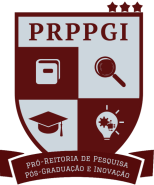 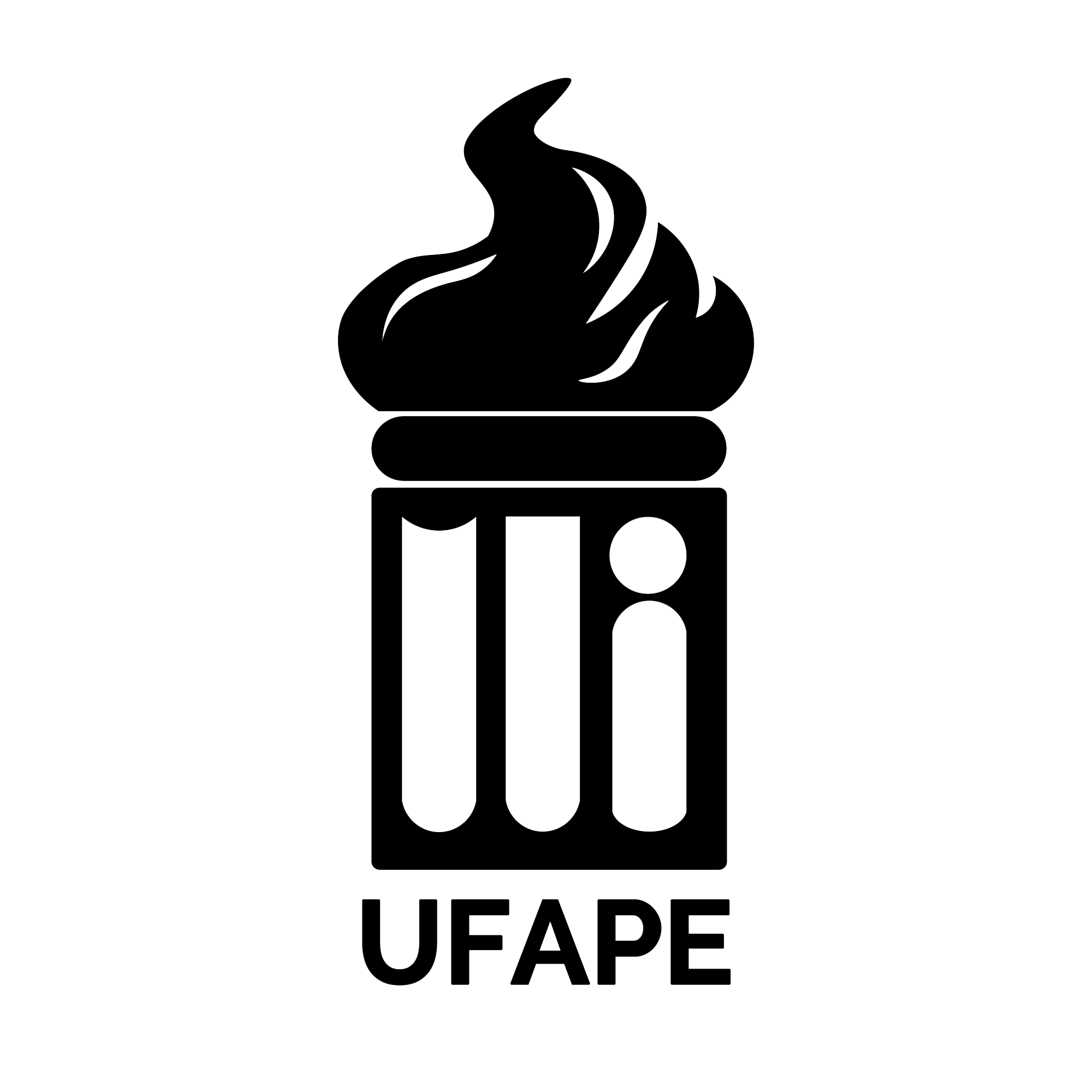 UNIVERSIDADE FEDERAL DO AGRESTE DE PERNAMBUCOPROGRAMA INSTITUCIONAL DE BOLSAS DE INICIAÇÃO CIENTÍFICA ENSINO MÉDIO (PIBIC-EM) E VOLUNTÁRIO (PIVIC-EM)I - IDENTIFICAÇÃOII – DETALHAMENTOGeral EspecíficosGaranhuns, ____ de __________ de 20__.                              									        _____________________________                                                                      Assinatura do Orientador                           _____________________________                                                                                Assinatura do AlunoALUNO (a)CURSO:PROGRAMA:(  ) PIBIC-Af  (   ) PIVIC-Af   ORIENTADOR (A): RELATÓRIO: (  ) PARCIAL  (   ) FINAL TÍTULO DO PROJETO TÍTULO DO PLANO DE TRABALHO:RESUMO DO RELATÓRIO Palavras-chave:  INTRODUÇÃO GERALOBJETIVOS METODOLOGIA  RESULTADOS E DISCUSSÃO CRONOGRAMA DE EXECUÇÃO (Justificar a não realização de atividades apresentadas no plano de trabalho)CONSIDERAÇÕES PARCIAIS/FINAISREFERÊNCIAS BIBLIOGRÁFICAS ATIVIDADES RELEVANTES DESENVOLVIDAS PELO BOLSISTA DIFICULDADES ENCONTRADAS PARECER DO ORIENTADOR